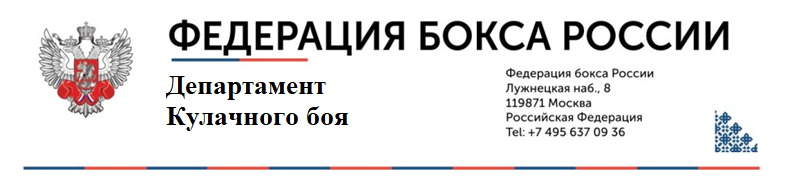                                                               АНКЕТА  УЧАСТНИКАФамилия, Имя, Отчество ___________________________________________________________________Фамилия, Имя, Отчество ___________________________________________________________________Дата рожд. _____________________________________Менеджер ______________________________                          день, месяц, годГражданство: ___________________________________Секундант ______________________________Город _________________________________________Лицензия ФБР № _____________     (если иная, указать)Страховое свидетельство ________________________Вес кг _________    Рост см __________ДА/НЕТпри необходимости пояснитьДата последнего боя, результатБеспокоит ли Вас что-либо в состоянии здоровья (головные болиили головокружение, расстройство зрения, др.), может ли что-либо помешать Вашему участию в бое?Какие заболевания или травмы Вы перенесли в период 120 днейдо этого боя?Перенесли ли Вы нокаут/нокдаун в период 120 дней до этого бояРекомендации врача по этому поводу.Какие мед.препараты, витамины, средства сгонки весаВы применяли в период 120 дней до этого боя?Ваш вес за 7 дней до этого бояДата последнего КТ/MRI головного мозгаИзвестно ли Вам о том, что во время боя разрешены толькочистая вода, раствор адреналина 1/1000 и белый вазелин?Знаете ли Вы правила антидопингового контроля иготовы ли пройти тест?Имеете ли Вы письменные (нерасторгнутый контракт) или устныеобязательства, препятствующие Вашему участию в бое?Я, нижеподписавшийся боец, понимаю степень риска и принимаю на себя ответственность за   Я, нижеподписавшийся боец, понимаю степень риска и принимаю на себя ответственность за   возможное причинение ущерба здоровью в результате моего участия в матче. Подтверждаю    возможное причинение ущерба здоровью в результате моего участия в матче. Подтверждаю    наличие у меня свидетельства о медицинском страховании в случае травм на ринге. наличие у меня свидетельства о медицинском страховании в случае травм на ринге. Дата _________________     Подпись ____________________Заключение врача о допуске к бою:  _____________________________________Заключение врача о допуске к бою:  _____________________________________Фамилия врача _______________________Подпись _________________________Зафиксированный вес _________________Супервайзер _____________________Рекомендации врача после боя: ___________________________________________________________________________________________Рекомендации врача после боя: ___________________________________________________________________________________________Я __________________________________________________________________________________________старший секундант бойца  ______________________________________________________________________принимаю на себя ответственность за решение о выходе бойца на ринг, контроль состояния бойца во время боя, а также за своевременный отказ от продолжения боя в случае неудовлетворительного состояния бойца.…………………………..				«_______» _______________20__   г.(подпись)Я __________________________________________________________________________________________старший секундант бойца  ______________________________________________________________________принимаю на себя ответственность за решение о выходе бойца на ринг, контроль состояния бойца во время боя, а также за своевременный отказ от продолжения боя в случае неудовлетворительного состояния бойца.…………………………..				«_______» _______________20__   г.(подпись)